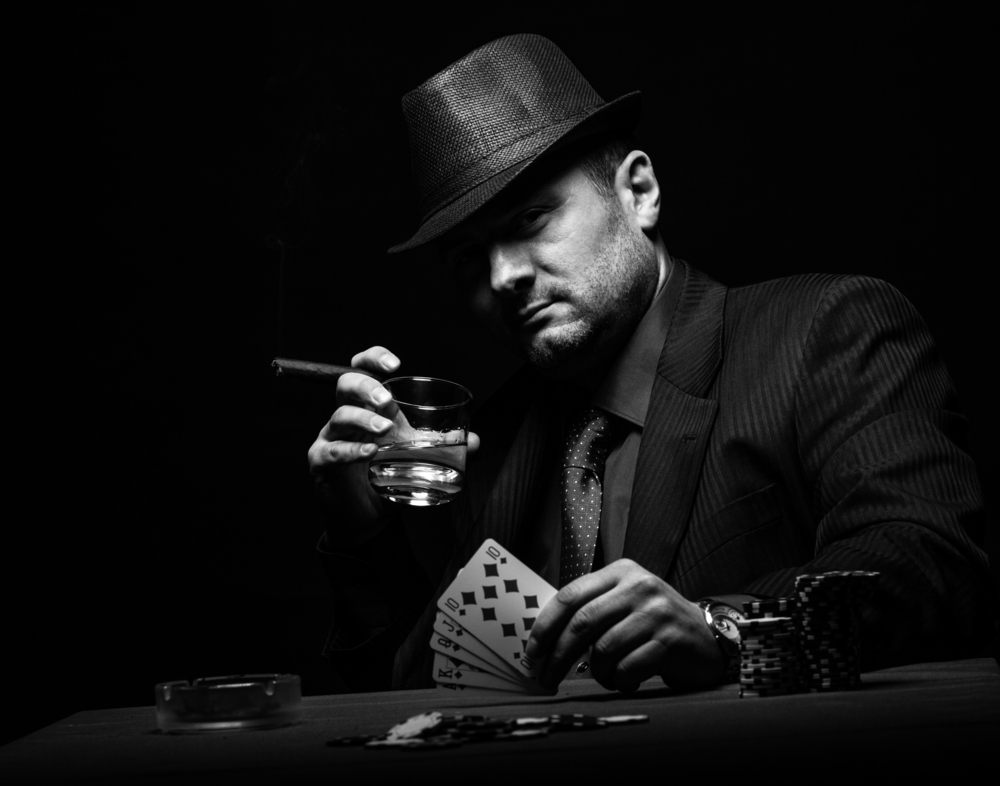 Huom Leijona veljetLions liiton sököturnaus järjestetäänlauantaina 21.5.2022  klo 10.00 alkaenNiemisen urheilutalolla Hammalahdentie 112682290 NieminenPitäkää kalenteri tyhjänä muilta menoilta ja välittäkää tieto kaikille lionneille klubissanneTiedustelut Tero Harinen puh. 050 0783421Ilmoittautuminen viimeistään perjantaina 13.5.2022sähköpostilla tapani.ihalainen1@saunalahti.fi jamaksamalla osallistumismaksun 45,00 € LC-Rääkkylän  tilille FI20 5406 0320 0268 17 Ilmoita myös samalla joukkueetTervetuloa!        LC-Rääkkylä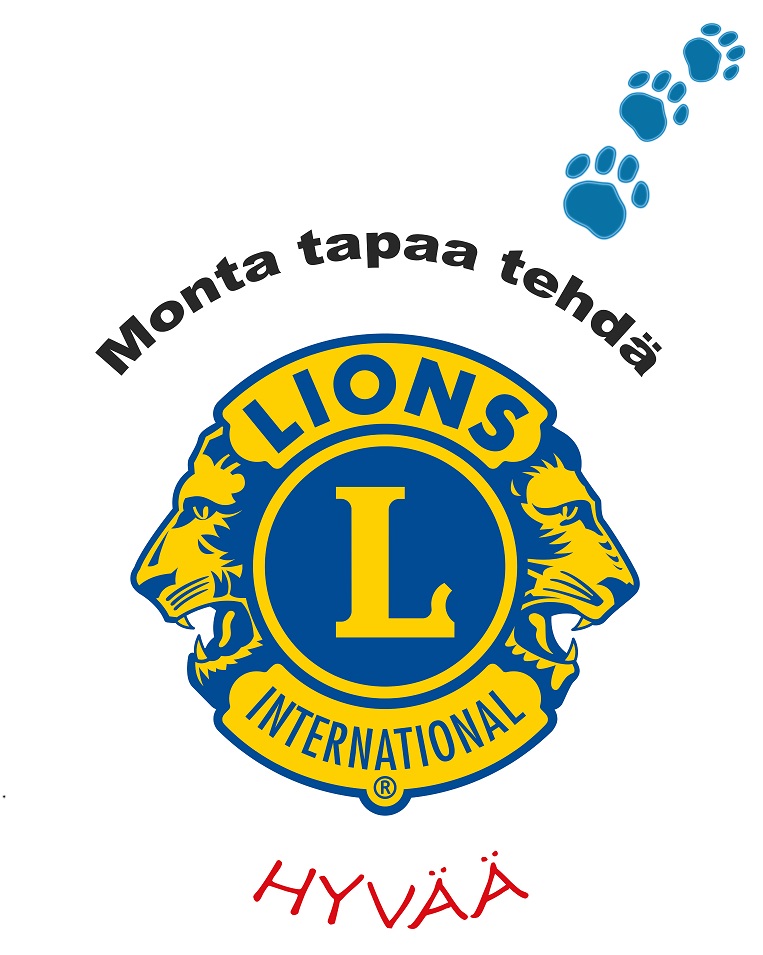 